 АДМИНИСТРАЦИЯ 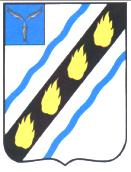 СОВЕТСКОГО МУНИЦИПАЛЬНОГО РАЙОНА САРАТОВСКОЙ ОБЛАСТИ ПО С Т А Н О В Л Е Н И Е	 от    07.11.2014 №  _1100_ р.п. Степное  внесении изменений в постановление главы администрации Советского муниципального района  от 26.12.2008 № 864 Руководствуясь Уставом Советского муниципального района, решением Муниципального Собрания Советского муниципального района от 25.12.2013   405  «О  местном  бюджете  муниципального  района  на  2014  год», администрация Советского муниципального района    ПОСТАНОВЛЯЕТ: 1.Внести    в  приложение    к  постановлению  главы  администрации Советского  муниципального  района  от  26.12.2008  №  864  «Об  утверждении положения  об  оплате  труда  хозяйственного  персонала  администрации муниципального района и ее органов» (с изменениями от 31.12.2009 №1627, 21.01.2010  №43,  29.10.2010  №1047,  28.07.2011  №525,  30.11.2011  №860, 24.10.2012  №1001,  26.08.2013  №1107,  04.10.2013  №1278)  следующие изменения:  пункт  4.2.  раздела 	4.  Выплаты  стимулирующего  характера изложить в новой редакции: «4.2.Выплаты  за  интенсивность  и  высокие  результаты  работы устанавливаются:   программисту,  старшему  инспектору,  водителям  в  размере  до  150 процентов должностного оклада»;      абзацы  2,3  пункта  4.4.  раздела 	4.  Выплаты  стимулирующего характера 	изложить в новой редакции:  «-программисту,  старшему  инспектору,  водителям  в  размере  до  80 процентов должностного оклада»;  приложение  №  1  к  положению  об  оплате  труда  хозяйственного персонала  администрации  и  ее  органов  изложить  в  новой  редакции (прилагается); 2.Настоящее  постановление  вступает  в  силу  со    дня  подписания  и распространяется на правоотношения, возникшие с 1 октября 2014 года. Глава  администрации  Советского муниципального  района                                                                                            	С.В.Пименов Богомолова С.И.   18 29 Приложение    к  постановлению администрации  Советского  муниципального  района от    07.11.2014 №  _1100_ Приложение  №1  к  положению об оплате труда хозяйственного персонала администрации муниципального района и ее органов Размеры окладов хозяйственного персонала администрации муниципального района и ее органов № Наименование профессий Оклад Верно: начальник отдела  делопроизводства и контроля                                                               Н.В.Черникова п/п (рублей) 1.  Программист 5106 2.  Старший инспектор 4644 3.  Водитель, 4-й разряд 4443 